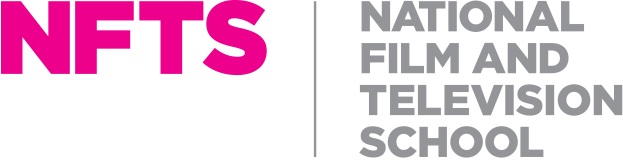 Certificate - Screenwriting: Finding Your Voice		Application Form for the course commencing October 2020 NFTS Scotland Certificate – Screenwriting: Finding Your Voice		Application Form for the course commencing October 2020Supporting Materials Certificate – Screenwriting:  Finding Your VoiceYour application must be accompanied by the following supporting materials as detailed in the tables below.Any written supporting materials should be submitted as Word documents or pdf files via email to registry@nfts.co.uk Do not send any additional material that is not listed as required on this material sheet. Confidential Equal Opportunities FormThe National Film and Television School seeks to recruit students on the basis of their talent and general suitability for their chosen specialisation. It aims to exclude from this recruitment and selection process any consideration of ethnic or national origin, age, gender, sexual orientation, marital status, disability, and religious or political beliefs unless you expressly wish to disclose such information to a Selection Panel.The School would like your help to successfully monitor the effectiveness of this policy by providing the information requested below. This information is confidential, anonymous and will be kept separate from your application form. It will be used for statistical purposes only unless you specifically choose in it to disclose disability information to a Selection Panel.Do you consider yourself to have a disability? Please note that students with learning differences or disabilities are welcomed by the NFTS and that specialised support is available to enhance your learning experience. Please indicate on page one if you prefer to make your situation known to a Selection or Interview Panel otherwise this information will be kept confidential and not disclosed.Ethnic Origin (please tick  the box that best describes your ethnic origin):What is your religion?What is your sexual orientation?Is your gender identity the same as the gender you were assigned at birth?Guidance Notes – please read before completing the application formCompleting the application formComplete the form using Microsoft Word. Please maintain the prepared formatting throughout the form. Do not change the pagination by writing excessively long answers. Each answer should be maximum 250 words. The original answer box size indicates the expected length of an answer. Do not expand the answer box so that it moves onto the next page. The Selection Panel will appreciate it if you are concise.Answer all questions. The completion of the Equal Opportunities Form is optional.  Submitting your applicationWhen you have completed your form ready for submitting to Registry, save a final submission copy of it and delete these notes (pages 1) before sending. Send the form via email to registry@nfts.co.uk by the relevant deadline as detailed on the website  http://nfts.co.uk/sign-me-up/deadlines   Send the supporting materials to arrive by the same deadline. Your application will not be processed if it is incomplete, inaccurate or late.Submitting your supporting material In addition to the Application Form, you are also required to submit the relevant supporting materials, as detailed on the Material Sheet.Any written supporting materials can be submitted either as Word documents or pdf files via email to registry@nfts.co.uk  Do not send any additional material that is not listed as required on the material sheet. Disability and Learning DifferenceThe NFTS is committed to supporting students with disabilities and learning differences. You are invited to advise the NFTS of any learning difference or disability that may apply to you. This is important in order for us to be able to support you and your studies if you become an NFTS student. You may wish to make your situation known to the Selection Panel by mentioning it in this application on page one. Alternatively, you may wish to indicate this in the Equal Opportunities Form. The Equal Opportunities Form is later separated from your application and the information supplied is kept anonymous and confidential until you advise us to whom we may disclose it.First Name(s)Last Name (Family name)Date of birth  (DD - MM - YYYY)GenderNationalityDual Nationality emailmobilehome phoneaddresstown/citypostcodecountryUK regionLanguages  Languages  Is English your first language?Do you speak any other languages? If yes, please state:Learning differences or disabilitiesApplications from students with learning differences or disabilities are welcomed by the NFTS.  You may disclose such a disability to the Selection Panel if you wish.  This information will not prejudice your application.Learning differences or disabilitiesApplications from students with learning differences or disabilities are welcomed by the NFTS.  You may disclose such a disability to the Selection Panel if you wish.  This information will not prejudice your application.Description of a learning difference or disability you wish to discloseHow did you learn about the National Film and Television School?Have you applied to the NFTS before? If yes, please state when.Have you attended any of our Open Days?EducationEducationName of School /University/College and datesQualification: A’Level, B.A, etc.Title of Subject, Degree or CourseWork experienceWork experienceName of employer and datesDetails of your role, specify professional or volunteer1. Why are you applying to this course and what would you hope to achieve at the end of it? (250 words max)2. Which films, TV programmes or media productions would you like to have written and why?  (250 words max)3. What types of stories interest you most, and what is a story only you can tell?   (250 words max)Name of applicantEmail address10 pages of a short, feature or television screenplay.10 pages of a short, feature or television screenplay.Title: Date:DeclarationYour submission of this form to the NFTS will constitute your confirmation of the following declaration:I certify that the information given in this form and the accompanying material is complete and accurate to the best of my knowledge. I understand that any misrepresentation will render this application null and void.I agree to be available, if requested, for interview online via Zoom.I confirm that, if admitted on the NFTS short course, I will conform to the School Regulations.I agree that the NFTS may, for administrative purposes only, make copies of any material submitted in support of my application.I accept all NFTS regulations about the selection procedure including the right of the NFTS to reject applications at any stage without giving specific reasons and I understand that any decision of the NFTS to reject an application is final.Where required by applicable law, I agree to the National Film and Television School processing my personal data as part of the admissions, registration, funding and learning support processes and agree that this information will be retained by the National Film and Television School and shared with relevant third parties (such as exam boards and higher education governing bodies) during and following my studies for administering my progress and for the provision of statistical returns.I consent to receiving relevant information from time to time about the School, its courses and events. You have the right to withdrawn this consent at any time by emailing registry@nfts.co.uk Criminal ConvictionsI declare that a conviction will not prevent me from being considered for the course. Name:Date:No Yes (please specify)ArabAsian or Asian British BangladeshiAsian or Asian British IndianAsian or Asian British PakistaniBlack or Black British AfricanBlack or Black British CaribbeanChineseGypsy or TravellerMixed - White & AsianMixed - White & Black AfricanMixed - White & Black CaribbeanOther Asian backgroundOther Black backgroundOther ethnic backgroundOther mixed backgroundPrefer not to stateWhiteNot knownAny other religion or beliefBuddhistChristianHinduJewishMuslimNo religionPrefer not to stateSikhSpiritual BisexualGay manGay woman/lesbianHeterosexualOtherPrefer not to stateYesNoPrefer not to state